Stanbridge School CreedThis is our school,Let peace live here,Let the rooms be full of happiness,Let love be all around,Love of one another, 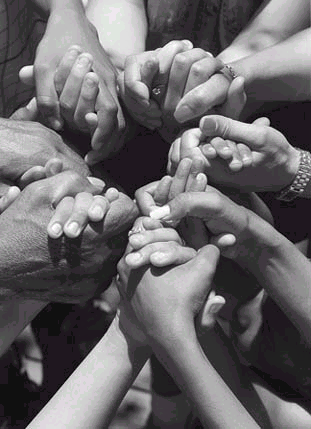 Love of all people,And love of life and living,Let us remember,So many hands build a house,So many hearts make a school.